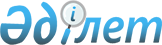 Өсiмдiк шаруашылығындағы өнiмдердiң түрлерi бойынша алаң бiрлiгiне шығындардың нормативтерiн бекiту туралыҚазақстан Республикасы Үкіметінің 2004 жылғы 11 тамыздағы N 839 Қаулысы



      "Өсiмдiк шаруашылығындағы мiндеттi сақтандыру туралы" Қазақстан Республикасының 2004 жылғы 10 наурыздағы Заңының 
 7-бабына 
 сәйкес Қазақстан Республикасының Yкiметi қаулы етеді:




      1. Қоса берілiп отырған 2004 жылға арналған өсiмдiк шаруашылығындағы өнiмдердiң түрлерi бойынша алаң бiрлiгіне шығындардың нормативтерi бекiтiлсiн.




      2. Осы қаулы қол қойылған күнiнен бастап күшiне енедi және жариялануға тиiс.

      

Қазақстан Республикасы




      Премьер-Министрінің




      міндетін атқарушы


Қазақстан Республикасы  



2004 жылғы 11 тамыздағы 



N 839 қаулысымен    



бекітілген       




 


Өсiмдiк шаруашылығындағы өнiмдердiң түрлерi бойынша алаң бiрлiгiне шығындардың нормативтерi




1. Ақмола облысы


                                                   (1 га. теңгемен)



____________________________________________________________________



             |   Шығындар нормативi   | Үш түрi (жалақы, ЖЖМ, тұқым)



  Өнiмдер    |                        |бойынша шығындар нормативтерi



             |________________________|_____________________________



             |оңайлатылған|   ғылыми  | оңайлатылған|    ғылыми



             | технология |негізделген|  технология | негiзделген



             |   кезiнде  |технология |   кезiнде   |  технология



             |            |  кезiнде  |             |   кезiнде



____________________________________________________________________



     1       |      2     |     3     |      4      |       5



____________________________________________________________________



                         

II дала аймағы




____________________________________________________________________



Бидай           10554       14228         4988          6334



Арпа             9754       12899         3922          5617



Сұлы             7623       11429         2894          3410



Рапс            19842       24472         4239          5510



____________________________________________________________________



                     

III құрғақ дала аймағы




____________________________________________________________________



Бидай            9553       11352         4594          5506



Арпа             6666       10028         3102          3846



____________________________________________________________________



                         

IV шөлейт аймақ




____________________________________________________________________



Бидай            9408       11117         4239          5465



Арпа             6978       10131         3144          3992



____________________________________________________________________



                       

2. Ақтөбе облысы




                                                   (1 га. теңгемен)



____________________________________________________________________



             |   Шығындар нормативi   | Үш түрi (жалақы, ЖЖМ, тұқым)



  Өнiмдер    |                        |бойынша шығындар нормативтерi



             |________________________|_____________________________



             |оңайлатылған|   ғылыми  | оңайлатылған|    ғылыми



             | технология |негізделген|  технология | негiзделген



             |   кезiнде  |технология |   кезiнде   |  технология



             |            |  кезiнде  |             |   кезiнде



____________________________________________________________________



     1       |      2     |     3     |      4      |       5



____________________________________________________________________



                     

III құрғақ дала аймағы




____________________________________________________________________



Бидай            5898        9502         2896          3765



Арпа             5481        8229         2213          2833



____________________________________________________________________



                       

IV шөлейт аймақ




____________________________________________________________________



Бидай            6380        8854         2897          3766



Арпа             5596        8436         2456          3143



____________________________________________________________________

                        

3. Алматы облысы




                                                    (1 га. теңгемен)



____________________________________________________________________



             |   Шығындар нормативi   | Үш түрi (жалақы, ЖЖМ, тұқым)



  Өнiмдер    |                        |бойынша шығындар нормативтерi



             |________________________|_____________________________



             |оңайлатылған|  ғылыми   | оңайлатылған|    ғылыми



             | технология |негізделген|  технология | негiзделген



             |   кезiнде  |технология |   кезiнде   |  технология



             |            |  кезiнде  |             |   кезiнде



____________________________________________________________________



     1       |      2     |     3     |      4      |       5



____________________________________________________________________



                          

Суармалы жер




                             

V шөл




____________________________________________________________________



Бидай            12724        19890         4866         6872



Арпа             11128        14913         4866         4373 



Жүгері д/е       23445        36369        14410        19742



Күнбағыс         17461        27291         9336        11670



Қант қызылшасы   61049       100005        39513        58084



____________________________________________________________________



                          

VI тауалды - шөл дала




____________________________________________________________________



Бидай            10620        18169         4833         6524



Арпа             11515        17349         3331         4330 



Қара құмық       15094        18617         5316         6175



Жүгері д/е       26321        32685        13190        17147



Күнбағыс         10303        15892         4859         6074



Сафлор           24708        49564         8700        10440  



Қант қызылшасы   58236       105107        34201        47881



____________________________________________________________________



             

IX ортаазиялық таулы - дала аймағы




____________________________________________________________________



Бидай            11757        17468         5029         6538



Арпа             11825        16316         3545         4608



Күнбағыс          9623        14910         3910         4388



____________________________________________________________________

                        

3. Алматы облысы


                                                   (1 га. теңгемен)



____________________________________________________________________



             |   Шығындар нормативi   | Үш түрi (жалақы, ЖЖМ, тұқым)



  Өнiмдер    |                        |бойынша шығындар нормативтерi



             |________________________|_____________________________



             |оңайлатылған|  ғылыми   | оңайлатылған|    ғылыми



             | технология |негізделген|  технология | негiзделген



             |   кезiнде  |технология |   кезiнде   |  технология



             |            |  кезiнде  |             |   кезiнде



____________________________________________________________________



     1       |      2     |     3     |      4      |       5



____________________________________________________________________



                        

Суарылмайтын жер




                  VI тауалды - шөл - дала




____________________________________________________________________



Бидай            10197        16158         4230         5500



Арпа              9525        15614         3193         3960



Қарақұмық        13959        16237         4747         5432



Жүгері д/е       18121        36313        11190        14547



Күнбағыс          8357        13670         4112         5020



Сафлор           22854        46764         8561        10273



____________________________________________________________________



               

IX ортаазиялық таулы - дала аймағы




____________________________________________________________________



Бидай             9830        15368         4086         5312



Арпа              9171        14416         2944         3530



Күнбағыс          8018        12160         3721         4714



____________________________________________________________________

                   

4. Шығыс Қазақстан облысы


                                                    (1 га. теңгемен)



____________________________________________________________________



             |   Шығындар нормативi   |Үш түрi (төлем ақы, жанармай,



  Өнiмдер    |                        |   тұқым) бойынша шығындар



             |                        |          нормативтерi



             |________________________|_____________________________



             |оңайлатылған|  ғылыми   | оңайлатылған|    ғылыми



             | технология |негізделген|  технология | негiзделген



             |   кезiнде  |технология |   кезiнде   |  технология



             |            |  кезiнде  |             |   кезiнде



____________________________________________________________________



     1       |      2     |     3     |      4      |       5



____________________________________________________________________



                         

II дала аймағы




____________________________________________________________________



Бидай             8815      13353           4540         7288



Арпа              8039      10804           3527         5222



Қарақұмық        17179      21317           5726         6920



Күнбағыс          9473      15676           3223         6425



____________________________________________________________________



                       

ІІІ Қуаң дала аймағы




____________________________________________________________________



Бидай            10030      13130           3977         5170



Арпа              8639      11504           3927         5026



Күнбағыс          9647      15944           4815         6737



____________________________________________________________________



                         

IV шөлейт аймақ




____________________________________________________________________



Бидай            11117      14096           4217         5482



Арпа               -          -               -            -



Қарақұмық          -          -               -            -



____________________________________________________________________



                  VІ тауалды - шөл - дала




____________________________________________________________________



Бидай             9133      13468           4127         5365



Арпа              9486      11192           3380         4259



Күнбағыс         10002      15928           3855         5397



____________________________________________________________________



                  

Х Оңтүстік-Сiбiр таулы - дала




____________________________________________________________________



Бидай            11517      14522           5070         6590



Арпа              9944      11456           3232         4137



                          жалғасы



Қарақұмық          -          -               -            -



Күнбағыс         11706      16326           3963         5390



____________________________________________________________________

                       

5. Жамбыл облысы


                                                    (1 га. теңгемен)



____________________________________________________________________



             |   Шығындар нормативi   | Үш түрi (жалақы, ЖЖМ, тұқым)



  Өнiмдер    |                        |бойынша шығындар нормативтерi



             |________________________|_____________________________



             |оңайлатылған|  ғылыми   | оңайлатылған|    ғылыми



             | технология |негізделген|  технология | негiзделген



             |   кезiнде  |технология |   кезiнде   |  технология



             |            |  кезiнде  |             |   кезiнде



____________________________________________________________________



     1       |      2     |     3     |      4      |       5



____________________________________________________________________



                           

Суармалы жер




                              

V шөл




____________________________________________________________________



Бидай             12970        20070         4906         6870



Арпа              10816        15049         3236         4530



Жүгері д/е        24369        37097        14398        19725



Сафлор            20269        42261         9295        10254



Қант қызылшасы    61742        90129        40640        59740



____________________________________________________________________



                   

VI тауалды - шөл - дала




____________________________________________________________________



Бидай            10870        18791         4970         6728



Жүгері д/е       27242        33908        13365        17445



Қант қызылшасы   59705       106801        35306        49430



____________________________________________________________________



                        

Суарылмайтын жер




                  VI тауалды - шөл - дала


                                                    (1 га. теңгемен)



____________________________________________________________________



             |   Шығындар нормативi   | Үш түрi (жалақы, ЖЖМ, тұқым)



  Өнiмдер    |                        |бойынша шығындар нормативтерi



             |________________________|_____________________________



             |оңайлатылған|  ғылыми   | оңайлатылған|    ғылыми



             | технология |негізделген|  технология | негiзделген



             |   кезiнде  |технология |   кезiнде   |  технология



             |            |  кезiнде  |             |   кезiнде



____________________________________________________________________



     1       |      2     |     3     |      4      |       5



____________________________________________________________________



Бидай             10337        17003         4370         5680



Арпа                -            -             -           -



Жүгері д/е        18760        37582        12360        16070



Сафлор              -            -             -           -



____________________________________________________________________


6. Батыс Казақстан облысы


                                                    (1 га. теңгемен)



____________________________________________________________________



             |   Шығындар нормативi   | Үш түрi (жалақы, ЖЖМ, тұқым)



  Өнiмдер    |                        |бойынша шығындар нормативтерi



             |________________________|_____________________________



             |оңайлатылған|  ғылыми   | оңайлатылған|    ғылыми



             | технология |негізделген|  технология | негiзделген



             |   кезiнде  |технология |   кезiнде   |  технология



             |            |  кезiнде  |             |   кезiнде



____________________________________________________________________



     1       |      2     |     3     |      4      |       5



____________________________________________________________________



                      

ІІІ қуаң дала аймағы




____________________________________________________________________



Бидай             5898        9502          2896          3765



Арпа              5481        8229          2213          2833



____________________________________________________________________



                          

IV шөлейт аймақ




____________________________________________________________________



Бидай             6380        8854          2897          3766



Арпа              5596        8436          2456          3143



____________________________________________________________________

                       

7. Қарағанды облысы


                                                    (1 га. теңгемен)



____________________________________________________________________



             |   Шығындар нормативi   | Үш түрi (жалақы, ЖЖМ, тұқым)



  Өнiмдер    |                        |бойынша шығындар нормативтерi



             |________________________|_____________________________



             |оңайлатылған|  ғылыми   | оңайлатылған|    ғылыми



             | технология |негізделген|  технология | негiзделген



             |   кезiнде  |технология |   кезiнде   |  технология



             |            |  кезiнде  |             |   кезiнде



____________________________________________________________________



     1       |      2     |     3     |      4      |       5



____________________________________________________________________



                      

ІІІ қуаң дала аймағы




____________________________________________________________________



Бидай             9450       11463         4726           6144



Арпа              6751       10203         3273           4058



____________________________________________________________________



                        

IV шөлейт аймақ




____________________________________________________________________



Бидай             9670       11463         4486           6369



Арпа              7001       10601         3345           4217



____________________________________________________________________

                       

8. Қостанай облысы


                                                    (1 га. теңгемен)



____________________________________________________________________



             |   Шығындар нормативi   | Үш түрi (жалақы, ЖЖМ, тұқым)



  Өнiмдер    |                        |бойынша шығындар нормативтерi



             |________________________|_____________________________



             |оңайлатылған|  ғылыми   | оңайлатылған|    ғылыми



             | технология |негізделген|  технология | негiзделген



             |   кезiнде  |технология |   кезiнде   |  технология



             |            |  кезiнде  |             |   кезiнде



____________________________________________________________________



     1       |      2     |     3     |      4      |       5



____________________________________________________________________



                          

II дала аймағы




____________________________________________________________________



Бидай             10554        14228         4988         6334



Арпа               9754        12899         3922         5617



Сұлы               7623        11429         2894         3410



Қара бидай         8045        12510         2374         3015



Рапс              19842        24472         4239         5510



____________________________________________________________________



                      

III қуаң дала аймағы




____________________________________________________________________



Бидай              9553        11352         4594         5506



Арпа               6666        10028         3102         3846



____________________________________________________________________

                      

9. Қызылорда облысы


                                                   (1 га. теңгемен)



____________________________________________________________________



             |   Шығындар нормативi   | Үш түрi (жалақы, ЖЖМ, тұқым)



  Өнiмдер    |                        |бойынша шығындар нормативтерi



             |________________________|_____________________________



             |оңайлатылған|  ғылыми   | оңайлатылған|    ғылыми



             | технология |негізделген|  технология | негiзделген



             |   кезiнде  |технология |   кезiнде   |  технология



             |            |  кезiнде  |             |   кезiнде



____________________________________________________________________



     1       |      2     |     3     |      4      |       5



____________________________________________________________________                           

Суармалы жер




                           

V шөл аймақ




____________________________________________________________________



Бидай            16645        23267         6875          8937



Күрiш            46929        67803        20808         30142



Сафлор           23301        47007        10535         14222



____________________________________________________________________


10. Павлодар облысы


                                                   (1 га. теңгемен)



____________________________________________________________________



             |   Шығындар нормативi   | Үш түрi (жалақы, ЖЖМ, тұқым)



  Өнiмдер    |                        |бойынша шығындар нормативтерi



             |________________________|_____________________________



             |оңайлатылған|  ғылыми   | оңайлатылған|    ғылыми



             | технология |негізделген|  технология | негiзделген



             |   кезiнде  |технология |   кезiнде   |  технология



             |            |  кезiнде  |             |   кезiнде



____________________________________________________________________



     1       |      2     |     3     |      4      |       5



____________________________________________________________________



                         

II дала аймағы




____________________________________________________________________



Бидай            8815        13353          4540         5902



Арпа             8039        10804          3527         4515



Тары             5444         8518          2379         2914



Қарақұмық       17179        21317          5726         6920



____________________________________________________________________



                        

ІІІ қуаң дала аймағы




____________________________________________________________________



Бидай           10030        13130          3977         5170



Арпа             8639        11504          3927         5026



____________________________________________________________________



                          

IV шөлейт аймақ




____________________________________________________________________



Бидай           11117        14096          4212         5482



Арпа             9002        11900          3226         4130



____________________________________________________________________

                 

11. Солтүстік Қазақстан облысы


                                                   (1 га. теңгемен)



____________________________________________________________________



             |   Шығындар нормативi   | Үш түрi (жалақы, ЖЖМ, тұқым)



  Өнiмдер    |                        |бойынша шығындар нормативтерi



             |________________________|_____________________________



             |оңайлатылған|  ғылыми   | оңайлатылған|    ғылыми



             | технология |негізделген|  технология | негiзделген



             |   кезiнде  |технология |   кезiнде   |  технология



             |            |  кезiнде  |             |   кезiнде



____________________________________________________________________



     1       |      2     |     3     |      4      |       5



____________________________________________________________________



                     

I орманды - дала аймағы




____________________________________________________________________



Бидай            12261        16913         5794           7340



Арпа              8803        10612         3386           4216



Қара құмық       10244        11256         3150           3660



____________________________________________________________________



                           

ІІ дала аймағы




____________________________________________________________________



Бидай            10554        14228         4988           6334



Арпа              9754        12899         3922           5617



Сұлы              7623        11429         2894           3410



Рапс             19842        24472         4239           5510



____________________________________________________________________



                       

ІІІ қуаң дала аймағы




____________________________________________________________________



Бидай             9553        11352         4594           5506



Арпа              6666        10028         3102           3846



____________________________________________________________________


12. Оңтүстік Қазақстан облысы


____________________________________________________________________



             |   Шығындар нормативi   | Үш түрi (жалақы, ЖЖМ, тұқым)



  Өнiмдер    |                        |бойынша шығындар нормативтерi



             |________________________|_____________________________



             |оңайлатылған|  ғылыми   | оңайлатылған|    ғылыми



             | технология |негізделген|  технология | негiзделген



             |   кезiнде  |технология |   кезiнде   |  технология



             |            |  кезiнде  |             |   кезiнде



____________________________________________________________________



     1       |      2     |     3     |      4      |       5



____________________________________________________________________



                           

Суармалы жер




                   

VIІІ субтропикалық шөл аймақ




____________________________________________________________________



Бидай             14077        22934          6284         8489



Арпа              12224        16310          5580         6905



Жүгері д/е        26720        38526         15588        20209



Сафлор            23069        46712         10148        13090



Мақта             39739        63624         20909        31180



____________________________________________________________________



              

IX субтропикалық тауалды - шөл аймағы




____________________________________________________________________



Бидай             12803        19214          4963         6531



Арпа              10717        12230          4700         6016



Жүгерi д/е        25700        37603         14948        19036



Күнбағыс          11610        16700          5702         6899



Мақта             35949        59023         18608        26410



____________________________________________________________________



                     

Х ортаазия таулы аймағы




____________________________________________________________________



Бидай             12250        18730          4780         6100



Арпа              10050        12100          4230         6007



Жүгерi д/е        25000        35303         12803        16516



Күнбағыс          10650        17752          4610         5932



____________________________________________________________________

                         

Суарылмайтын жер




               

IX субтропикалық таулы - шөл аймағы


                                                   (1 га. теңгемен)



____________________________________________________________________



             |   Шығындар нормативi   | Үш түрi (жалақы, ЖЖМ, тұқым)



  Өнiмдер    |                        |бойынша шығындар нормативтерi



             |________________________|_____________________________



             |оңайлатылған|  ғылыми   | оңайлатылған|    ғылыми



             | технология |негізделген|  технология | негiзделген



             |   кезiнде  |технология |   кезiнде   |  технология



             |            |  кезiнде  |             |   кезiнде



____________________________________________________________________



     1       |      2     |     3     |      4      |       5



____________________________________________________________________



Бидай             11163        18941          4703         5975



Арпа               9517        11630          4089         5250



Жүгері д/е        24300        35200         12285        15971



Күнбағыс           9760        14076          4073         5091



____________________________________________________________________



                      

Х ортаазия таулы аймағы




____________________________________________________________________



Бидай             10300        17050          4100         5201



Арпа               8907        10370          3900         4908



Жүгері д/е        22570        33200          9281        12158



Күнбағыс           8998        13228          3828         4829



____________________________________________________________________

					© 2012. Қазақстан Республикасы Әділет министрлігінің «Қазақстан Республикасының Заңнама және құқықтық ақпарат институты» ШЖҚ РМК
				